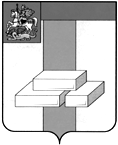 СОВЕТ ДЕПУТАТОВГОРОДСКОГО ОКРУГА ДОМОДЕДОВО МОСКОВСКОЙ ОБЛАСТИРЕШЕНИЕот  30.03.2016  № 1-4/712Об обращении Совета депутатов городского округа Домодедово Московской области «К Президенту Российской Федерации В.В. Путину» 	В связи с  ситуацией, сложившейся вокруг московского аэропорта «Домодедово»,СОВЕТ ДЕПУТАТОВ ГОРОДСКОГО ОКРУГА РЕШИЛ:Принять Обращение Совета депутатов городского округа Домодедово Московской области «К Президенту Российской Федерации В.В. Путину» (прилагается).Направить настоящее Решение и указанное Обращение Президенту Российской Федерации В.В. Путину.Опубликовать настоящее Решение и указанное Обращение в установленном порядке.Глава городского округа						Л.П. Ковалевский